Bible 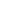 Qur’an